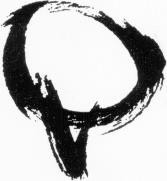 Kişisel Bilgiler	Bay Martin Harrison-Priestmanİnternet sitesihttp://www.harrisonpriestman.com instagram @ harrison_priestmanhttp://www.saatchiart.com/Harrison-PriestmanE-Posta: ressam.mr@gmail.comCep Telefonu: +90 (0) 5423308351    Çalışmalarım	Figüratif sanat ile uğraşıyorum, hem hayal gücümden, hem hayat tecrübelerimden ilham alarak çalışıyorum. Çizim her zaman çalışmalarımın merkezinde yer aldı ve diğer her şeyin üstüne inşa edildiği bir temel taşı oldu. Erken imgelemlerim bilinçaltından besleniyordu, hülyalarımdan, gece gördüğüm rüyalardan ve ekspresyonizmden etkilenmişti. Umudum yakalanması zor bir av olan insan mevcudiyetini yakalamayı denemek. Tecrübeler	Misafir Resim Okutmanı, Soho House, İstanbul   – Mart 2015 -2017.Misafir Resim Okutmanı/Eğitmeni – Eylül 2014 – Halen Özyeğin Üniversitesiİstanbul, Türkiye.Berlitz İngilizce Öğretmeni–Eylül 2011 – 2012 Berlitz İstanbul, Türkiye.Serbest Çalışan Güzel Sanatlar Sanatçısı –Eylül 1984 – Halenpriestmanfineart.comYağlı boya, figür çizimi, baskı sanatı (oymabaskı, serigrafi, taşbaskı), heykel, portre ressamlığı, kişiye özel çalışmalar, suluboya resim, pastel, Perspex (Akrilik cam, pleksiglas) çalışmaları, ahşap işleri, enstalasyon, resim asma, tasarım ve tanıtım, özel resim dersleri ve öğretimi.Serbest Çalışan Grafik Tasarımcı ve İllüstratörü- Eylül 1983 – Halen Grafik tasarımı, illüstrasyonu, 3- boyutlu tasarım, animasyon, fotoğraf, baskı(oymabaskı, serigrafi, taşbaskı),tipografi, web tasarımı, albüm tasarımı, Photoshop tecrübesi, moda tasarımı, enstalasyon, tasarım, tanıtım, özel resim dersleri ve öğretimi.Serbest Çalışan Grafik Tasarımcı ve İllüstratörü -Eylül 1997- 2012 FAB48-50 St. John Street Londra EC1M 4DGModel/ Aktör - Eylül 1979 – HalenMüzik klipleri için figüran (Robert Palmer, Yip Yip Coyote, The Tube), dergiler için modellik, (The Face, Heat, NME) 'The Muse' ün ‘Black Holes & Revelations’ albüm kapağı için modellik.Sergi Danışmanı- Enstalasyon/Tasarım/Asma/Catering The Mall Galleries – Christmas Market Show 1989Porte sanatçısı Michael Reynolds’ın 220 resimden oluşan sergisinde yer alan eserlerinin tamamını astım. Resim yüksekliği, duvar rengi ve grafik yerleştirme kararlarının tümünden sorumluydum.Who’s The Man Sergisi– 2010Serginin ana resim asma danışmanı.Resim Çerçevecisi– 1984 – HalenSerbest çalışan resim çerçevecisi (çerçeve yaldızlama, tuval astarlama -Gesso  Bole, Shellac tabanlı)Mobilya Tasarımcısı ve Yapımcısı– 1984 – HalenMateryal olarak ağırlıkla İngiliz taze meşe kullanılmıştır. Eserlerim kendi tasarımım ve el oymasıdır. Yurtdışında Çalışma Tecrübesi– 1993 - HalenHalen İstanbul/Türkiye’de sanatçı/okutman olarak yaşıyor ve çalışıyorum. 1993-1995 yılları arasında Tokyo/Japonya’da sanatçı olarak yaşadım ve çalıştım. Nisan 2003- Nisan 2005 tarihleri arasında Berlin, Almanya’da sanatçı olarak yaşadım ve çalıştım. (Fab Design Agency sponsorluğunda) Alman sanatçı Max Beckmann ve Picasso’dan ilham alarak FAB’ın iç ofisleri için kendi ekspresyonist resim ve çizimlerimden oluşan bir koleksiyon yaptım. ‘Muse’ albümünün ön kapağı için İspanya’da stüdyo dışında model olarak çekim yaptım. Sergiler	Camberwell Art Gallery-1986Güney Londra sanatçılarının yaz sergisiCamberwellLondra SE1Café by the Pool Gallery- 1987 Karma SergiSouthwark Park, Londra SE1The Mall Galleries-1989 Christmas Market (Noel Pazarı)The Mall Londra W1Tel: +44 (0) 20 7930 6844http://www.mallgalleries.org.ukThe Mall Galleries – 1990 The Discerning Eye SergisiEvening Standard Art eleştirmeni Brian Sewell tarafından sergi için özel seçilmiş sanatçıAdres detayları yukarıdaki gibidirThe Young Unknowns Gallery-1990 The CutLondra SE1Collyer Bristow Art Gallery- 1991 4 Bedford RowLondra WC1Candid Art Gallery-1992 Old StreetLondra EC1The Back Door Gallery-2005 Tek kişilik sergiNorth Cross Road East Dulwich Londra SE22Freuds Gallery-2006 Tek kişilik sergi198 Shaftesbury Avenue Londra WC2 8LJBeşiktas Panting 2015 İstanbulContemporary İstanbul Sergisi, 2017 Caran d’dache için sergiciİstanbul TürkiyeContemporary İstanbul Sergisi, 2017 Caran d’dache için atölye çalışmasıİstanbul TürkiyeProject Space Gallery 2018 Londra sergisi için çizildiBermondseyLondra, SE1 3UWFour Season Hotel 2019 Karma Sergi 1İstanbul TürkiyeFour Season Hotel 2020 Karma Sergi 2İstanbul TürkiyeProject Space Gallery 2019 British Painting II BermondseyLondra SE1 3UWFour Season Hotel 2020 Karma Sergi 3İstanbulFour Season Hotel 2020 Karma Sergi 4İstanbulEğitim	Royal College of ArtEylül 1984 – Aralık 1984Yüksek lisans, Onur Derecesi, Grafik Tasarımı programından Güzel Sanatlar Figür Çizimi Çalışmaları’na geçtimEylül 1984 - Temmuz 1985Royal College of Art tarafından Post Office bursu verildiGoldsmiths University College Londra Eylül 1983 – Temmuz 1984Figür Çizimi ÇalışmalarıNew Cross, Londra SE14 6NWLondon College of Printing I.L.E.A Eylül 1980 - Haziran 1983     Grafik Sanatı ve TasarımıLisans Onur DerecesiLondon College of Printing I.L.E.A Eylül 1979 - Haziran 1980 Sanat ve Tasarım Hazırlık Programı(Foundation Course in Art and Design) Hazırlık Programı SertifikasıGoldsmiths University College Londra Haziran 1976 – Haziran 1979Figür Çizimi ÇalışmalarıNew Cross, Londra SE14 6NWSamuel Pepys Secondary School - I.L.E.A Eylül 1976 – Haziran 1979İlgi alanları		Sanat, tasarım, klasik müzik, opera, sinema, müzeler, moda, mimari, mobilya tasarımı, heykel, bahçe işleri, aşçılık, sosyalleşme, tenis, formula 1, tiyatro, fotoğraf, marangozluk, dünya kültürü, tarih, masa tenisi, vintage kıyafetler, felsefe, dinler, bisiklet, yürüyüş, Eccentric Club üyesi.Tavsiye Mektupları	‘Bay Priestman, Royal College of Art’ta öğrenciyken çizim derslerime katıldı. Büyük bir azimle derslerine çalışırken, sadece doğal yeteneğini değil, aynı zamanda keskin anlama becerisini de ortaya koydu. Kendisini ve çalışmalarını yakın zamanda görmüş biri olarak, çalışmalarında gerek kişisel gerek özgün dışavurumunu ne kadar geliştirip güçlendirdiğini görmek beni çok etkiledi.  Kendisi, ona sunulabilecek her türlü desteği veya sponsorluğu en iyi şekilde değerlendirebilecek ve akıllıca kullanabilecek genç bir sanatçıdır. Gerekli bilgi birikimine sahip, sanatı özümsemiş biri olarak, öğretmenlik mesleğine değerli katkılarda bulunacak , ve kişiliği sayesinde fikirlerini öğrencilere ikna yolu ve sempatiyle aktarabilecektir. Kendisini şiddetle tavsiye ediyorum.’Colin Hayes R.A (1919-2003)Royal College of Art’ta Onursal Üye ve Eski Eleştirmen26 Clev•1•nd Avenue Chiswick,  Wndon W4 I SP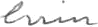 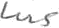 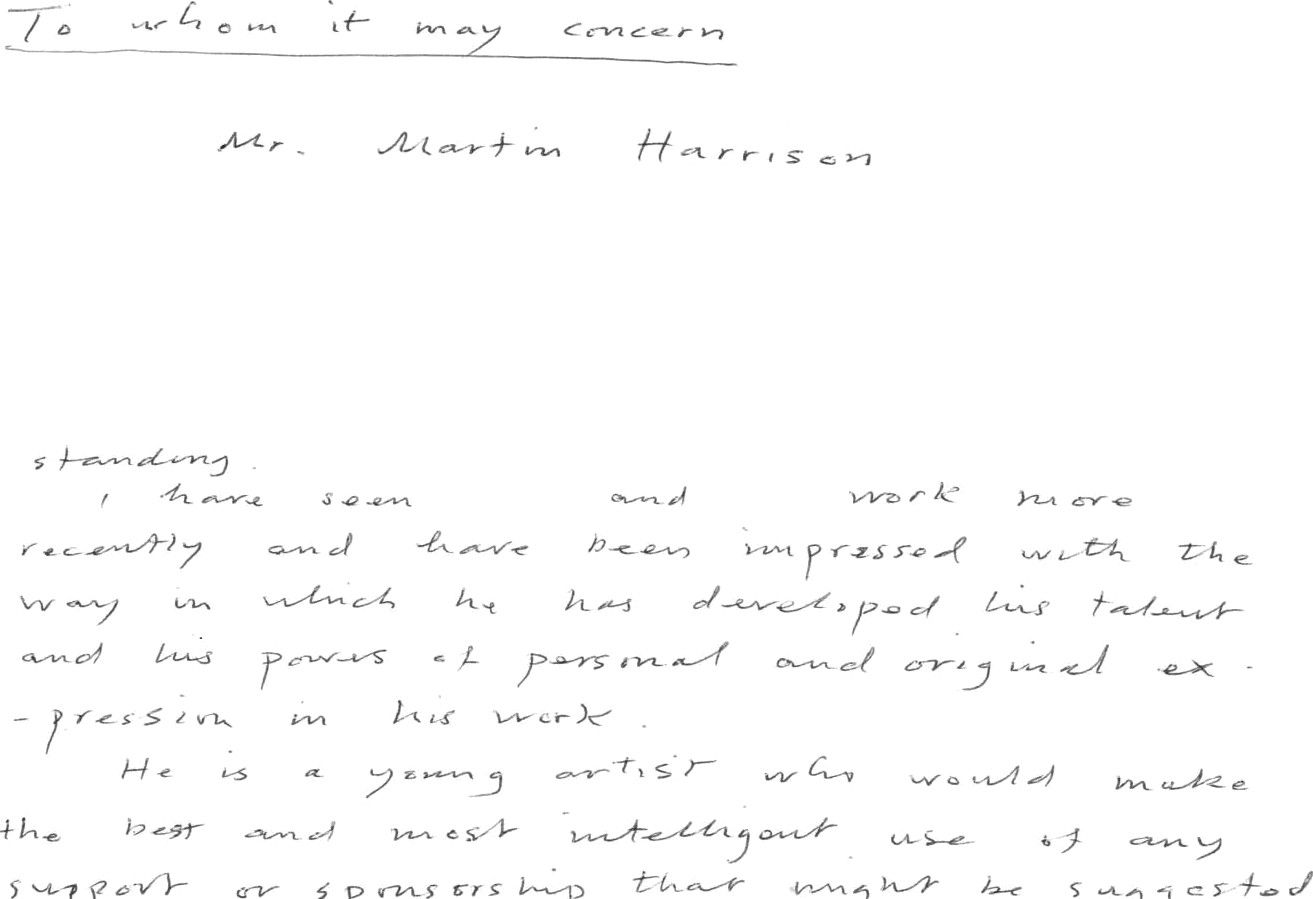 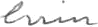 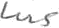 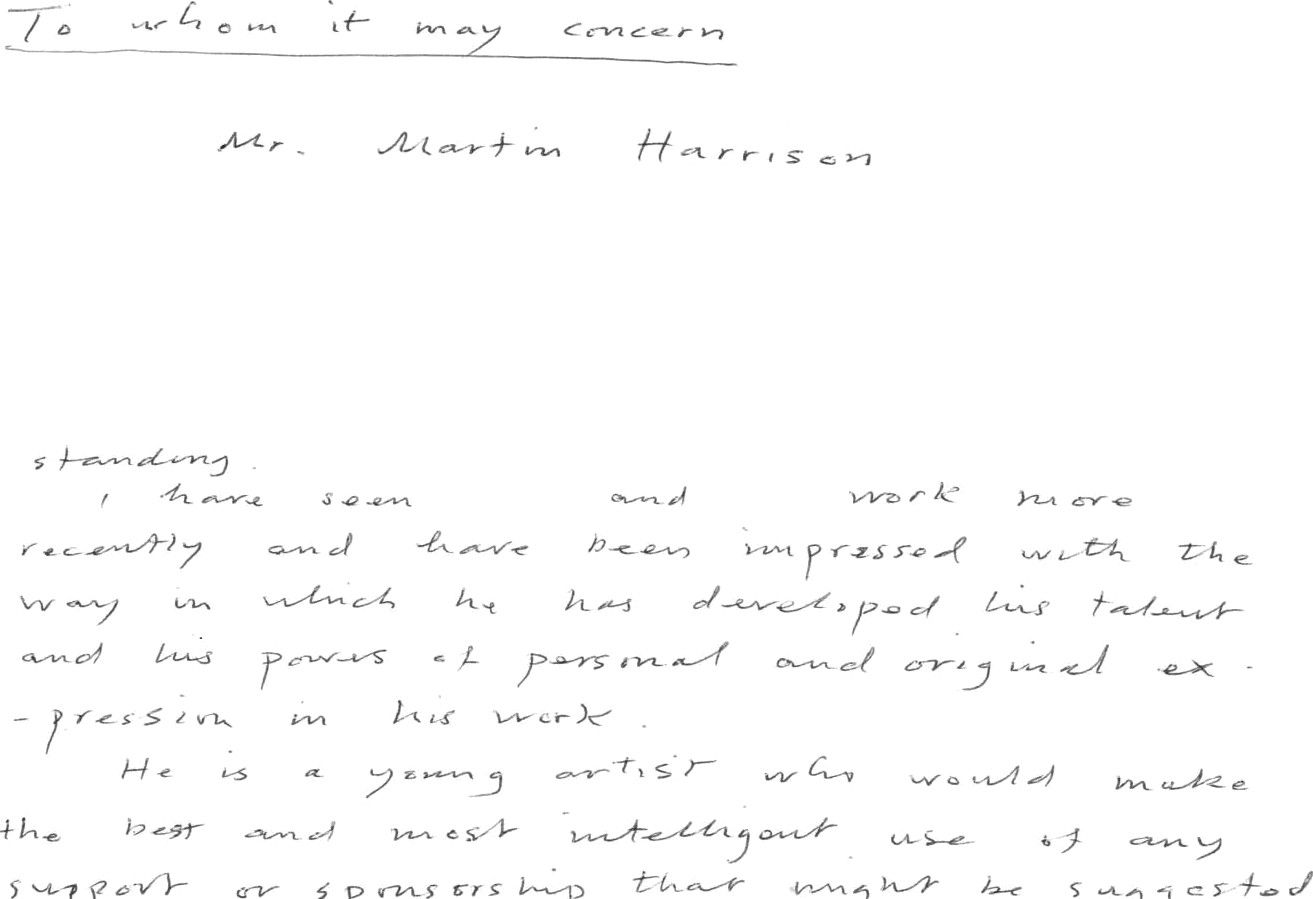 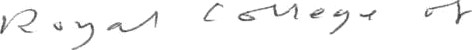 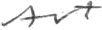 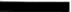 Referanslar	Referans verenJude Simmons –Sergi Tasarımı ve Grafik Tasarım Başkanı National Portrait GallerySt Martin's Place Londra WC2H 0HETel: +44 (0) 20 7312 2463E-Posta: jsimmons@npg.org.ukReferans verenMark Baylis -FAB Design sahibi ve tasarımcı FAB48 - 50 St. John Street, Londra EC1M 4DGTel +44 (0) 20 7490 4477Referans verenDr. Verena Wasmuth -Sanat Tarihçisi –Küratör Schwedter Strasse 34b 10435Berlin AlmanyaTel: +49 (0) 30 4280 9393Referans verenJulie BurchardiSanat Tarihçisi ve Galeri OrtağıARNDT & PARTNER GALLERYPotsdamer Strasse 96 D-10785Berlin AlmanyaTel : +49 30 206 138 70Faks : +49 30 206 138 720E-Posta : info@arndtberlin.com www.arndtberlin.comReferans verenBay Rupert Truman Fotoğrafçı15a Luttrell Avenue PutneyLondra SW15 6PDTel: +44 (0) 20 8789 7768www.rupert-truman.com